.Count In:  After the first 2 strong beats of track, begin on the word Got (vocals)Note:  There is one restart on wall 12  (3:00)R TOE STRUT-L TOE STRUT-STEP R-KICK L-STEP L-KICK R*  Restart here on wall 12  (3:00)R JAZZBOX 1/4 R-DOUBLE BUMP R FWD-DOUBLE BUMP L FWDV STEP (OUT, OUT, IN, IN)-FORWARD TOUCH, BACK TOUCHSTOMP-HOLD-BALL-FORWARD ROCK-BACK ROCK(ROCKING CHAIR)-1/2 PIVOT LEFT*Restart:  on wall 12 you will be facing the 3:00 wall (third time you face this wall), do the first 4 counts of the dance and Restart from the beginning (you will be doing the first 4 counts of the dance twice)  EASY!Contact: htmonalisa@aol.comWait A Minute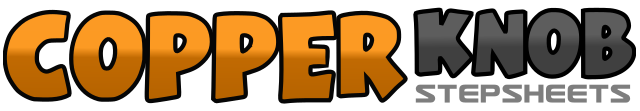 .......Count:32Wall:4Level:Beginner.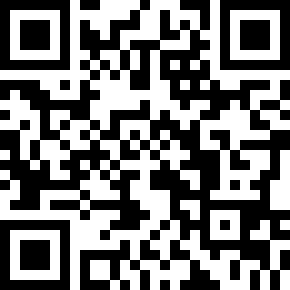 Choreographer:Lisa M. Johns-Grose (USA) & June Shuman (USA) - August 2014Lisa M. Johns-Grose (USA) & June Shuman (USA) - August 2014Lisa M. Johns-Grose (USA) & June Shuman (USA) - August 2014Lisa M. Johns-Grose (USA) & June Shuman (USA) - August 2014Lisa M. Johns-Grose (USA) & June Shuman (USA) - August 2014.Music:Bang Bang - Jessie J, Ariana Grande & Nicki MinajBang Bang - Jessie J, Ariana Grande & Nicki MinajBang Bang - Jessie J, Ariana Grande & Nicki MinajBang Bang - Jessie J, Ariana Grande & Nicki MinajBang Bang - Jessie J, Ariana Grande & Nicki Minaj........1-4Step forward on right toes, drop right heel, step forward on left toes, drop left heel5-8Step forward and to the right with right, kick left across right, step forward and to the left with left, kick right across left1-4Step right across left, step back on left, step right 1/4 turn right, step left next to right5&6Stepping forward on right, bump right hips 2 times (weight on right)7&8Stepping forward on left, bump hips left 2 times (weight on left)1-4Step right forward and to the right diagonal, Step left forward and to the left diagonal,  Step right back to center, Step left back to center next to right5-6Step right forward on right diagonal, touch left next to right7-8Step left back on diagonal, touch right next to left1-2Stomp right forward, Hold&3-4Quickly step on ball of left, rock forward on right, replace onto left5-6Rock back on right, replace onto left7-8Step forward on right, turn 1/2 left stepping weight onto left